::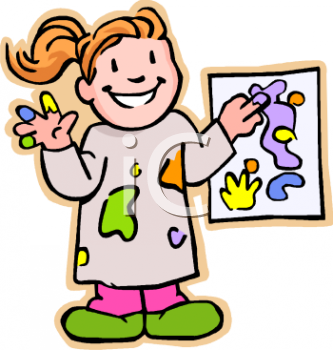 قارني بين نظرية أرهينيوس و نظرية لوري و برونشتد من خلال المعطيات :صنفي المواد التالية من حيث كونها حمض او قاعدة  وفقا لنظرية ارهينيوس و نظرية لوري وبرنشتد: اوجدي الازواج المترافقه من الحمض و القواعد :HF  +  H2O⇋H3O+ + F -NH4+  + OH -⇋   NH3  + H2O	 اكملي الجداول بما يناسب  :المعطينظرية أرهينيوسنظرية لوري و برونشتدحمض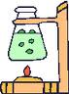 القاعدة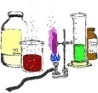 امثله نظرية أرهينيوسنظرية لوري و برونشتدالمادةNH3Na2CO3الماءHClالقاعدهالحمض المرافقهO-2SO42-الحمضالقاعدهالمرافقهH2CO3H2O